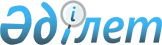 Әлеуметтік көмек көрсету, оның мөлшерлерін белгілеу және мұқтаж азаматтардың жекелеген санаттарының тізбесін айқындау қағидаларын бекіту туралы
					
			Күшін жойған
			
			
		
					Қызылорда облысы Жаңақорған аудандық мәслихатының 2017 жылғы 18 сәуірдегі № 05-16/110 шешімі. Қызылорда облысының Әділет департаментінде 2017 жылғы 5 мамырда № 5830 болып тіркелді. Күші жойылды - Қызылорда облысы Жаңақорған аудандық мәслихатының 2017 жылғы 8 тамыздағы № 05-16/148 шешімімен
      Ескерту. Күші жойылды - Қызылорда облысы Жаңақорған аудандық мәслихатының 08.08.2017 № 05-16/148 шешімімен (алғашқы ресми жарияланған күнінен бастап қолданысқа енгізіледі).
      "Қазақстан Республикасындағы жергілікті мемлекеттік басқару және өзін-өзі басқару туралы" Қазақстан Республикасының 2001 жылғы 23 қаңтардағы Заңына сәйкес Жаңақорған аудандық мәслихаты ШЕШІМ ҚАБЫЛДАДЫ:
      1. Қоса беріліп отырған Әлеуметтік көмек көрсету, оның мөлшерлерін белгілеу және мұқтаж азаматтардың жекелеген санаттарының тізбесін айқындау қағидалары бекітілсін.
      2. "Әлеуметтік көмек көрсету, оның мөлшерлерін белгілеу және мұқтаж азаматтардың жекелеген санаттарының тізбесін айқындау Қағидаларын бекіту туралы" Жаңақорған аудандық мәслихатының 2016 жылғы 23 желтоқсандағы № 01-01-03/86 шешімі (нормативтік құқықтық актілерді мемлекеттік тіркеу Тізілімінде № 5695 болып тіркелген, 2017 жылы 24 қаңтарда "Жаңақорған тынысы" газетінде жарияланған) күші жойылды деп танылсын.
      3. Осы шешім алғашқы ресми жарияланған күнінен кейін күнтізбелік он күн өткен соң қолданысқа енгізіледі. Әлеуметтік көмек көрсету, оның мөлшерлерін белгілеу және мұқтаж азаматтардың жекелеген санаттарының тізбесін айқындау қағидалары
      1. Осы Әлеуметтiк көмек көрсету, оның мөлшерлерiн белгiлеу және мұқтаж азаматтардың жекелеген санаттарының тiзбесiн айқындау қағидалары (бұдан әрi – Қағидалар) “Қазақстан Республикасындағы жергiлiктi мемлекеттiк басқару және өзiн-өзi басқару туралы” Қазақстан Республикасының 2001 жылғы 23 қаңтардағы Заңына және Қазақстан Республикасы Үкіметінің 2013 жылғы 21 мамырдағы № 504 қаулысымен бекітілген әлеуметтік көмек көрсетудің, оның мөлшерлерін белгілеудің және мұқтаж азаматтардың жекелеген санаттарының тізбесін айқындаудың үлгілік қағидаларына сәйкес әзiрлендi және әлеуметтiк көмек көрсетудiң, оның мөлшерлерiн белгiлеудiң және мұқтаж азаматтардың жекелеген санаттарының тiзбесiн айқындау тәртiбiн белгiлейдi. 1. Жалпы ережелер
      2. Осы Қағидаларда пайдаланылатын негiзгi терминдер мен ұғымдар:
      1) арнайы комиссия – өмiрлiк қиын жағдайдың туындауына байланысты әлеуметтiк көмек көрсетуге үмiткер адамның (отбасының) өтiнiшiн қарау бойынша аудан әкiмiнiң шешiмiмен құрылатын комиссия;
      2) атаулы күндер – жалпы халықтық тарихи, рухани, мәдени маңызы бар және Қазақстан Республикасы тарихының барысына ықпал еткен оқиғалар;
      3) ең төмен күнкөрiс деңгейi – “Қазақстан Республикасы Ұлттық экономика министрлігінің Статистика комитеті Қызылорда облысының Статистика департаменті” Республикалық мемлекеттік мекемесі есептейтiн, мөлшерi бойынша ең төмен тұтыну себетiнiң құнына тең, бiр адамға қажеттi ең төмен ақшалай кiрiс;
      4) жергілікті атқарушы орган (әкімдік) – Жаңақорған ауданының әкімі басқаратын, өз құзыреті шегінде Жаңақорған ауданының аумағында жергілікті мемлекеттік басқаруды және өзін-өзі басқаруды жүзеге асыратын алқалы атқарушы орган (бұдан әрі - ЖАО);
      5) мереке күндерi – Қазақстан Республикасының ұлттық және мемлекеттiк мереке күндерi;
      6) отбасының (азаматтың) жан басына шаққандағы орташа табысы – отбасының жиынтық табысының айына отбасының әрбiр мүшесiне келетiн үлесi;
      7) өмiрлiк қиын жағдай – азаматтың тыныс-тiршiлiгiн объективтi түрде бұзатын, ол оны өз бетiнше еңсере алмайтын ахуал;
      8) уәкiлеттi орган – жергілікті бюджет есебінен қаржыландырылатын, әлеуметтік көмек көрсетуді жүзеге асыратын “Жаңақорған аудандық жұмыспен қамту, әлеуметтік бағдарламалар және азаматтық хал актілерін тіркеу бөлімі” коммуналдық мемлекеттік мекемесі;
      9) уәкiлеттi ұйым – “Азаматтарға арналған үкімет” мемлекеттік корпорациясы” коммерциялық емес акционерлік қоғамының Қызылорда облысы бойынша филиалы – “Әлеуметтік төлемдерді ведомствоаралық есептеу орталығы” Департаментінің Жаңақорған аудандық бөлімшесі;
      10) учаскелiк комиссия – әлеуметтiк көмек алуға өтiнiш бiлдiрген адамдардың (отбасылардың) материалдық жағдайына тексеру жүргiзу және қорытындылар дайындау үшiн кент, ауылдық округ әкiмiнiң шешiмiмен құрылатын комиссия;
      11) шектi шама – әлеуметтiк көмектiң бекiтiлген ең жоғары мөлшерi.
      3. Осы Қағидалардың мақсаттары үшін әлеуметтiк көмек ретiнде ЖАО мұқтаж азаматтардың жекелеген санаттарына (бұдан әрi – алушылар) өмiрлiк қиын жағдай туындаған жағдайда, сондай-ақ атаулы күндер мен мереке күндерiне ақшалай немесе заттай нысанда көрсететiн көмек түсініледі.
      4. Әлеуметтiк көмек бiр рет және (немесе) мерзiмдi (ай сайын, тоқсан сайын, жартыжылдықта 1 рет) көрсетiледi. 2. Әлеуметтік көмек алушылар санаттарының тізбесі және әлеуметтік көмектің мөлшерлері
      5. Әлеуметтiк көмек алушылар санаттарының, әлеуметтік көмек көрсету үшін атаулы күндер мен мереке күндерінің тізбесі, сондай-ақ әлеуметтік көмек көрсетудің еселігі және әлеуметтік көмектің мөлшерлері:
      1) 9 мамыр – Жеңіс күніне орай:
      Ұлы Отан соғысына қатысушылар мен мүгедектеріне, Ұлы Отан соғысында қаза тапқан (қайтыс болған, хабарсыз кеткен) жауынгерлердің екінші рет некеге тұрмаған жесірлеріне, екінші дүниежүзілік соғыс кезінде фашистер мен олардың одақтастары құрған концлагерлердің, геттолардың және басқа да еріксіз ұстау орындарының жасы кәмелетке толмаған бұрынғы тұтқындарына – 40 айлық есептік көрсеткіш мөлшерінде жылына бір рет;
      Ұлы Отан соғысы жылдарында тылдағы жанқиярлық еңбегi және мiнсiз әскери қызметi үшiн бұрынғы КСР Одағының ордендерiмен және медальдерiмен марапатталған адамдарға – 20 айлық есептік көрсеткіш мөлшерінде жылына бір рет;
      жеңілдіктер мен кепілдіктер жағынан соғысқа қатысушыларға теңестірілген адамдардың басқа да санаттарына: Ұлы Отан соғысы жылдарында тылдағы жанқиярлық еңбегi және мiнсiз әскери қызметi үшiн бұрынғы КСР Одағының ордендерiмен және медальдерiмен марапатталған адамдар, сондай -ақ 1941 жылғы 22 маусым – 1945 жылғы 9 мамыр аралығында кемінде алты ай жұмыс істеген (әскери қызмет өткерген) және Ұлы Отан соғысы жылдарында тылдағы жанқиярлық еңбегi және мiнсiз әскери қызметi үшiн бұрынғы КСР Одағының ордендерiмен және медальдерiмен марапатталмаған адамдарға – 30 айлық есептік көрсеткіш мөлшерінде жылына бір рет; 
      2) 31 мамыр – Саяси қуғын-сүргін және ашаршылық құрбандарын еске алу күніне орай:
      саяси қуғын-сүргін құрбандарына, мүгедек болып қалған немесе зейнеткер болып табылатын саяси қуғын-сүргіннен зардап шеккен адамдарға – 3 айлық есептік көрсеткіш мөлшерінде жылына бір рет;
      3) 15 ақпан – Ауғанстан аумағынан совет әскерлерін шығару күніне орай:
      жеңілдіктер мен кепілдіктер жағынан Ұлы Отан соғысына қатысушыларына теңестірілген адамдар, оның ішінде басқа мемлекеттердiң аумақтарындағы ұрыс қимылдарына қатысушыларына, атап айтқанда: бұрынғы КСР Одағы үкiмет органдарының шешiмдерiне сәйкес басқа мемлекеттiң аумақтарындағы ұрыс қимылдарына қатысқан - Совет Армиясының, Әскери-Теңiз флотының, Мемлекеттік қауiпсiздiк комитетiнiң әскери қызметшiлерi, бұрынғы КСР Одағы Iшкi iстер министрлігінiң қатардағы және басқарушы құрамының адамдары (әскери мамандар мен кеңесшiлердi қоса есептегенде); 
      жаттығу жиындарына шақырылып, ұрыс қимылдары жүрiп жатқан кезде Ауғанстанға жiберiлген әскери мiндеттiлерге; 
      ұрыс қимылдары жүрiп жатқан осы елге жүк жеткiзу үшiн Ауғанстанға жiберiлген автомобиль батальондарының әскери қызметшiлеріне; 
      бұрынғы КСР Одағының аумағынан Ауғанстанға жауынгерлiк тапсырмаларды орындау үшiн ұшулар жасаған ұшу құрамының әскери қызметшiлерiне; 
      Ауғанстандағы кеңес әскери құрамына қызмет көрсеткен жараланған, контузия алған немесе зақымданған, яки ұрыс қимылдарын қамтамасыз етуге қатысқаны үшiн бұрынғы КСР Одағының ордендерiмен және медальдерiмен наградталған жұмысшылар мен қызметшiлерге – 30 айлық есептік көрсеткіш мөлшерінде жылына бір рет;
      Жеңілдіктер мен кепілдіктер жағынан Ұлы Отан соғысы мүгедектеріне теңестірілген адамдар, оның ішінде: бұрынғы КСР Одағын қорғау кезiнде, әскери қызметтiң өзге де мiндеттерiн басқа уақытта орындау кезiнде жаралануы, контузия алуы, зақымдануы салдарынан немесе майданда болуына байланысты, сондай-ақ Ауғанстанда немесе ұрыс қимылдары жүргiзiлген басқа мемлекеттерде әскери мiндетiн өтеу кезiнде ауруға шалдығуы салдарынан мүгедек болған әскери қызметшiлер, әскери мiндетiн орындау кезiнде жаралануы, контузия алуы, зақымдануы салдарынан, яки майданда болуына немесе ұрыс қимылдары жүргiзiлген мемлекеттерде әскери мiндетiн орындауына байланысты ауруға шалдығуы салдарынан мүгедек болған бұрынғы КСР Одағының мемлекеттік қауіпсіздік органдарының және ішкі істер органдарының басшы және қатардағы құрамындағы адамдар – 30 айлық есептік көрсеткіш мөлшерінде жылына бір рет;
      4) 26 сәуір – Чернобыль АЭС-індегі апатқа ұшырағандарды еске алу күніне орай:
      1986-1987 жылдары Чернобыль АЭС-індегі апаттың, азаматтық немесе әскери мақсаттағы объектiлердегi басқа да радиациялық апаттар мен авариялардың зардаптарын жоюға қатысқан, сондай-ақ ядролық сынақтар мен жаттығуларға тiкелей қатысқан адамдарға - 30 айлық есептік көрсеткіш мөлшерінде жылына бір рет;
      5) 29 тамыз – Халықаралық ядролық сынақтарға қарсы іс-қимыл күніне орай:
      азаматтық немесе әскери мақсаттағы объектiлердегi басқа да радиациялық апаттар мен авариялардың, ядролық қаруды сынаудың салдарынан мүгедек болған адамдарға - 30 айлық есептік көрсеткіш мөлшерінде жылына бір рет.
      6. Әлеуметтік қолдау ретінде әлеуметтік көмекті алушылардың санаттары:
      Ұлы Отан соғысына қатысушылары мен мүгедектеріне, Ұлы Отан соғысында қаза тапқан (қайтыс болған, хабарсыз кеткен) жауынгерлердің екінші рет некеге тұрмаған жесірлеріне, екінші дүниежүзілік соғыс кезінде фашистер мен олардың одақтастары құрған концлагерлердің, геттолардың және басқа да еріксіз ұстау орындарының жасы кәмелетке толмаған бұрынғы тұтқындарына – 40 айлық есептік көрсеткіш мөлшерінде жылына бір рет көрсетіледі.
      7. Өмірлік қиын жағдай туындаған кезде алушылар санатының тізбесі мен әлеуметтік көмектің шекті шамалары:
      1) табиғи зiлзаланың немесе өрттiң салдарынан азаматқа (отбасына) не оның мүлкіне келген зардабын жоюға – бір рет, әрбір отбасы мүшесіне 40 айлық есептік көрсеткішке дейін, бірақ бір отбасына 150 айлық есептік көрсеткіштен артық емес;
      2) мамандандырылған туберкулезге қарсы медициналық ұйымнан шығарылған, туберкулезден емделудің сүйемелдеу сатысындағы азаматтарға табыстарын есепке алмай, қосымша тамақтануға - ай сайын 10 айлық есептік көрсеткіштен артық емес;
      3) гемобластоздар мен апластикалық анемияны қосқанда гемотологиялық аурулармен ауыратын диспансерлік есепте тұрған балалардың ата-аналарына немесе өзге де заңды өкілдеріне - ай сайын 7,6 айлық есептік көрсеткіштен артық емес; 
      4) өтініш жасалған тоқсанның алдындағы тоқсанда отбасының (азаматтың) жан басына шаққандағы орташа табысы Қызылорда облысы бойынша ең төменгі күнкөріс деңгейінен төмен табыстары бар отбасылардың тұлғаларына тұрмыстық қажеттіліктерге әлеуметтік көмек, жылына бір рет - шекті шама 10 айлық есептік көрсеткіштен аспайтын мөлшерде көрсетіледі.
      8. Азаматтарды өмірлік қиын жағдай туындаған кезде мұқтаждар санатына жатқызу үшін:
      1) Қазақстан Республикасының заңнамасында көзделген негіздемелер;
      2) табиғи зілзаланың немесе өрттің салдарынан азаматқа (отбасына) не оның мүлкіне зиян келтіру не әлеуметтік мәні бар аурулардың болуы;
      3) Жаңақорған аудандық мәслихаты ең төмен күнкөріс деңгейіне еселік қатынаста белгілейтін шектен аспайтын жан басына шаққандағы орташа табыстың болуы негіздеме болып табылады.
      9. Әрбiр жекелеген жағдайда көрсетiлетiн әлеуметтiк көмек мөлшерiн арнайы комиссия айқындайды және оны әлеуметтiк көмек көрсету қажеттiлiгi туралы қорытындыда көрсетедi. 3. Әлеуметтiк көмек көрсету тәртiбi
      10. Атаулы күндер мен мереке күндерiне әлеуметтiк көмек алушылардан өтiнiштер талап етiлмей уәкiлеттi ұйымның не өзге де ұйымдардың ұсынымы бойынша ЖАО бекiтетiн тiзiм бойынша көрсетiледi.
      11. Өмiрлiк қиын жағдай туындаған кезде әлеуметтiк көмек алу үшiн өтiнiш берушi өзiнiң немесе отбасының атынан уәкiлеттi органға немесе кент, ауылдық округтың әкiмiне өтiнiшке қоса мынадай құжаттарды:
      1) жеке басын куәландыратын құжатты;
      2) тұрақты тұрғылықты жерi бойынша тiркелгенiн растайтын құжатты;
      3) Осы Қағидалардың 1-қосымшасына сәйкес нысан бойынша өтініш берушінің отбасы құрамы туралы мәлiметтердi;
      4) адамның (отбасы мүшелерiнiң) табыстары туралы мәлiметтердi;
      5) өмiрлiк қиын жағдайдың туындағанын растайтын актiнi және/немесе құжатты ұсынады.
      Бұл ретте, табиғи зілзаланың немесе өрттің салдарынан өмірлік қиын жағдай туындаған кезде, азамат (отбасы) уәкілетті органға немесе кент, ауылдық округтің әкіміне, өмірлік қиын жағдай туындаған сәттен бастап үш ай мерзімінен кешіктірмей өтініш білдіреді. 
      12. Құжаттар салыстырып тексеру үшiн түпнұсқаларда және көшiрмелерде ұсынылады, содан кейiн құжаттардың түпнұсқалары өтiнiш берушiге қайтарылады.
      13. Өмiрлiк қиын жағдай туындаған кезде әлеуметтiк көмек көрсетуге өтiнiш келiп түскен кезде уәкiлеттi орган немесе кент, ауылдық округтiң әкiмi бiр жұмыс күнi iшiнде өтiнiш берушiнiң құжаттарын адамның (отбасының) материалдық жағдайына тексеру жүргiзу үшiн учаскелiк комиссияға жiбередi.
      14. Учаскелiк комиссия құжаттарды алған күннен бастап екi жұмыс күнi iшiнде өтiнiш берушiге тексеру жүргiзедi, оның нәтижелерi бойынша осы Қағидалардың 2, 3-қосымшаларына сәйкес нысандар бойынша адамның (отбасының) материалдық жағдайы туралы актi жасайды, адамның (отбасының) әлеуметтiк көмекке мұқтаждығы туралы қорытынды дайындайды және оларды уәкiлеттi органға немесе кент, ауылдық округ әкiмiне жiбередi. Кент, ауылдық округ әкiмi учаскелiк комиссияның актiсi мен қорытындысын алған күннен бастап екi жұмыс күнi iшiнде оларды қоса берiлген құжаттармен уәкiлеттi органға жiбередi.
      15. Әлеуметтiк көмек көрсету үшiн құжаттар жетiспеген жағдайда уәкiлеттi орган әлеуметтiк көмек көрсетуге ұсынылған құжаттарды қарау үшiн қажеттi мәлiметтердi тиiстi органдардан сұратады.
      16. Өтiнiш берушiнiң қажеттi құжаттарды олардың бүлiнуiне, жоғалуына байланысты ұсынуға мүмкiндiгi болмаған жағдайда уәкiлеттi орган тиiстi мәлiметтердi қамтитын өзге уәкiлеттi органдар мен ұйымдардың деректерi негiзiнде әлеуметтiк көмек тағайындау туралы шешiм қабылдайды.
      17. Уәкiлеттi орган учаскелiк комиссиядан немесе кент, ауылдық округ әкiмiнен құжаттар келiп түскен күннен бастап бiр жұмыс күнi iшiнде Қазақстан Республикасының заңнамасына сәйкес адамның (отбасының) жан басына шаққандағы орташа табысын есептеудi жүргiзедi және құжаттардың толық пакетiн арнайы комиссияның қарауына ұсынады.
      18. Арнайы комиссия құжаттар келiп түскен күннен бастап екi жұмыс күнi iшiнде әлеуметтiк көмек көрсету қажеттiлiгi туралы қорытынды шығарады, оң қорытынды болған кезде әлеуметтiк көмектiң мөлшерiн көрсетедi.
      19. Уәкiлеттi орган өтiнiш берушiнiң әлеуметтiк көмек алуға қажеттi құжаттарын тiркеген күннен бастап сегiз жұмыс күнi iшiнде қабылданған құжаттар мен арнайы комиссияның әлеуметтiк көмек көрсету қажеттiлiгi туралы қорытындысының негiзiнде әлеуметтiк көмек көрсету не көрсетуден бас тарту туралы шешiм қабылдайды.
      Осы Қағидалардың 15 және 16-тармақтарында көрсетiлген жағдайларда уәкiлеттi орган өтiнiш берушiден немесе кент, ауылдық округтiң әкiмiнен құжаттарды қабылдаған күннен бастап жиырма жұмыс күнi iшiнде әлеуметтiк көмек көрсету не көрсетуден бас тарту туралы шешiм қабылдайды.
      20. Уәкiлеттi орган шешiм қабылдаған күннен бастап үш жұмыс күнi iшiнде қабылданған шешiм туралы (бас тартқан жағдайда – негiздемесiн көрсете отырып) өтiнiш берушiнi жазбаша хабардар етедi. 4. Әлеуметтiк көмек көрсетуден бас тарту, көрсетiлетiн әлеуметтiк көмектi тоқтату және қайтару үшiн негiздемелер
      21. Әлеуметтiк көмек көрсетуден бас тарту:
      1) өтiнiш берушi ұсынған мәлiметтердiң дәйексiздiгi анықталған;
      2) өтiнiш берушi адамның (отбасының) материалдық жағдайына тексеру жүргiзуден бас тартқан, жалтарған;
      3) адамның (отбасының) жан басына шаққандағы орташа табысы әлеуметтік көмек көрсету үшін Жаңақорған аудандық мәслихаты белгілеген шектен артқан жағдайларда жүзеге асырылады.
      22. Әлеуметтiк көмек:
      1) алушы қайтыс болған;
      2) алушы тиiстi әкiмшiлiк-аумақтық бiрлiктiң шегiнен тыс тұрақты тұруға кеткен;
      3) алушыны мемлекеттік медициналық-әлеуметтік мекемелерге тұруға жіберген;
      4) алушы ұсынған мәлiметтердiң дәйексiздiгi анықталған жағдайларда тоқтатылады.
      Әлеуметтiк көмектi төлеу көрсетiлген жағдайлар туындаған айдан бастап тоқтатылады.
      23. Артық төленген сомалар ерiктi немесе Қазақстан Республикасының заңнамасында белгiленген өзгеше тәртiппен қайтаруға жатады. 5. Әлеуметтік көмекті төлеу және қаржыландыру
      24. Әлеуметтік көмек екінші деңгейдегі банктердегі және банктік қызметтің жекелеген түрлерін жүзеге асыратын ұйымдардағы алушылардың жеке шоттарына ақшалай сомаларды аудару жолымен жүргізіледі.
      25. Әлеуметтік көмек тиісті қаржы жылына арналған республикалық бюджет туралы заңда бекітілген айлық есептік көрсеткіш мөлшерінің өзгерісін ескере отырып төленеді. 
      26. Әлеуметтік көмек беруге шығыстарды қаржыландыру аудан бюджетінде көзделген ағымдағы қаржылық жылға арналған қаражат шегінде жүзеге асырылады. 6. Қорытынды ереже
      27. Әлеуметтiк көмек көрсету мониторингi мен есепке алуды уәкiлеттi орган “Е-собес” автоматтандырылған ақпараттық жүйесiнiң дерекқорларын пайдалана отырып жүргiзедi.
      Отбасыны тiркеу нөмiрi ____________ Өтiнiш берушiнiң отбасы құрамы туралы мәлiметтер
      _________________________ ________________________
      (Өтiнiш берушiнiң Т.А.Ә.) (үйiнiң мекенжайы, тел.)
      Өтiнiш берушiнiң қолы __________________ Күнi ______________
      Отбасының құрамы туралы
      мәлiметтердi куәландыруға уәкiлеттi
      органның лауазымды адамының Т.А.Ә. _____________________
       (қолы)
      Аббревиатураның толық жазылуы:
      Т.А.Ә – тегі, аты, әкесінің аты Өмiрлiк қиын жағдайдың туындауына байланысты адамның (отбасының) мұқтаждығын айқындауға арналған тексеру
АКТIСI
      20__ ж. "___" _______
      _____________________
      (елдi мекен)
      1. Өтiнiш берушiнiң Т.А.Ә. ____________________________________
      2. Тұратын мекенжайы __________________________________________
      _________________________________________________________________
      3. Өтiнiш берушi әлеуметтiк көмекке өтiнiш берген туындаған өмiрлiк қиын жағдай __________________________________________________________________________________________________________________________________
      4. Отбасы құрамы (отбасында нақты тұратындар есептеледi) ______ адам, оның iшiнде:
      Еңбекке жарамды барлығы _________________________________ адам.
      Жұмыспен қамту органдарында жұмыссыз ретiнде тiркелгендерi ____ адам. Балалардың саны: ______________________________________________ жоғары және орта оқу орындарында ақылы негiзде оқитындар ______ адам, оқу құны жылына ______ теңге.
      Отбасында Ұлы Отан соғысына қатысушылардың, Ұлы Отан соғысы мүгедектерiнiң, Ұлы Отан соғысына қатысушыларына және Ұлы Отан соғысы мүгедектерiне теңестiрiлгендердiң, зейнеткерлердiң, 80 жастан асқан қарт адамдардың, әлеуметтiк маңызы бар аурулары (қатерлi iсiктер, туберкулез, адамның иммунитет тапшылығы вирусы) бар адамдардың, мүгедектердiң, мүгедек балалардың болуы (көрсету немесе өзге санатты қосу керек) __________________________________________________________________________________________________________________________________
      5. Өмiр сүру жағдайы (жатақхана, жалға алынған, жекешелендiрiлген тұрғын үй, қызметтiк тұрғын үй, тұрғын үй кооперативi, жеке тұрғын үй немесе өзгеше – көрсету керек):
      _________________________________________________________________
      Тұрғын үйдi ұстауға арналған шығыстар:
      _________________________________________________________________
      _________________________________________________________________
      _________________________________________________________________
      Отбасының табысы:
      6. Мыналардың:
      автокөлiгiнiң болуы (маркасы, шығарылған жылы, құқық беретiн құжат, оны пайдаланғаннан түскен мәлiмделген табыс) _________________________________________________________________ ________________________________________ қазiргi уақытта өздерi тұрып жатқаннан бөлек өзге де тұрғын үйдiң болуы (оны пайдаланғаннан түскен мәлiмделген табыс)_________________________________________________ ____________________________________ _________________________________________________________________
      7. Бұрын алған көмегi туралы мәлiметтер (нысаны, сомасы, көзi):
      _________________________________________________________________
      _________________________________________________________________
      _________________________________________________________________
      8. Отбасының өзге де табыстары (нысаны, сомасы, көзi):
      _________________________________________________________________
      _________________________________________________________________
      _________________________________________________________________
      _________________________________________________________________
      9. Балалардың мектеп керек-жарағымен, киiммен, аяқ киiммен қамтамасыз етiлуi _________________________________________________
      10. Тұратын жерiнiң санитариялық-эпидемиологиялық жағдайы _________________________________________________________________
      Комиссия төрағасы ___________________ ________________________
      Комиссия мүшелерi ____________________ _________________________
      _____________________ ________________________
      _____________________ ________________________
      _____________________ _______________________
      (қолдары) (Т.А.Ә.)
      Жасалған актiмен таныстым: ____________________________________
      Өтiнiш берушiнiң Т.А.Ә. және қолы
      Тексеру жүргiзiлуден бас тартамын ______________________ өтiнiш
      берушiнiң (немесе отбасы мүшелерiнiң бiрiнiң) Т.А.Ә. және қолы, күнi
      ________________________________________________________________
      (өтiнiш берушi тексеру жүргiзуден бас тартқан жағдайда толтырылады)
      Аббревиатураның толық жазылуы:
      Т.А.Ә – тегі, аты, әкесінің аты Учаскелiк комиссияның № ______ қорытындысы
      20__ ж. ___ ______
      Учаскелiк комиссия Әлеуметтiк көмек көрсету, оның мөлшерлерiн белгiлеу және мұқтаж азаматтардың жекелеген санаттарының тiзбесiн айқындау қағидаларына сәйкес өмiрлiк қиын жағдайдың туындауына байланысты әлеуметтiк көмек алуға өтiнiш берген адамның (отбасының) _________________________________________________________________
      (өтiнiш берушiнiң Т.А.Ә) өтiнiшiн және оған қоса берiлген құжаттарды қарап, ұсынылған құжаттар және өтiнiш берушiнiң (отбасының) материалдық жағдайын тексеру нәтижелерiнiң негiзiнде
      _________________________________________________________________
      (қажеттiлiгi, қажеттiлiктiң жоқтығы) адамға (отбасыға) өмiрлiк қиын жағдайдың туындауына байланысты әлеуметтiк көмек ұсыну туралы қорытынды шығарады
      Комиссия төрағасы: __________________ _____________________
      Комиссия мүшелерi: __________________ _____________________
      __________________ ______________________
      __________________ _____________________
      __________________ ____________________
      (қолдары) (Т.А.Ә.)
      Қорытынды
      қоса берiлген құжаттармен ___ данада
      20__ ж. "___" ___________ қабылданды
      Құжаттарды қабылдаған кент, ауылдық округ әкiмiнiң немесе уәкiлеттi
      орган қызметкерiнiң Т.А.Ә., лауазымы, қолы __________
      Аббревиатураның толық жазылуы:
      Т.А.Ә – тегі, аты, әкесінің аты
					© 2012. Қазақстан Республикасы Әділет министрлігінің «Қазақстан Республикасының Заңнама және құқықтық ақпарат институты» ШЖҚ РМК
				
      Аудандық мәслихаттың

Аудандық мәслихат

      кезектен тыс ХІІІ

хатшысы

      сессиясының төрағасы

      Е. Ильясов

Е. Ильясов

      "КЕЛІСІЛДІ"

      "Қызылорда облысының жұмыспен

      қамтуды үйлестіру және әлеуметтік

      бағдарламалар басқармасы"

      мемлекеттік мекемесінің басшысы

      А.Алдажаров_____________

      "18" сәуір 2016 жыл
Жаңақорған аудандық мәслихатының2017 жылғы “18” сәуірдегі№ 05-16/110 шешiмiмен бекiтiлгенӘлеуметтiк көмек көрсету,оның мөлшерлерiн белгiлеу жәнемұқтаж азаматтардың жекелегенсанаттарының тiзбесiн айқындау қағидаларына 1-қосымшаНысан
№
Отбасы мүшелерiнiң Т.А.Ә.
Өтiнiш берушiге туыстық қатынасы
Туған жылыӘлеуметтiк көмек көрсету,оның мөлшерлерiн белгiлеу жәнемұқтаж азаматтардың жекелегенсанаттарының тiзбесiн айқындауқағидаларына 2-қосымшаНысан
№
Т.А.Ә.
Туған күнi
Өтiнiш берушiге туыстық қатынасы
Жұмыспен қамтылуы (жұмыс, оқу орны)
Жұмыспен қамтылмау себебi
Қоғамдық жұмыстарға қатысуы, кәсiптiк даярлығы (қайта даярлау, бiлiктiлiгiн арттыру) немесе жұмыспен қамтудың белсендi шараларына қатысуы туралы мәлiметтер
Өмiрлiк қиын жағдай
№
Табысы бар отбасы мүшелерiнiң (оның iшiнде өтiнiш берушiнiң) Т.А.Ә.
Табыс түрi
Өткен тоқсандағы табыс сомасы (теңге)
Өткен тоқсандағы табыс сомасы (теңге)
Жеке қосалқы шаруашылық (ауладағы учаске, малы және құсы), саяжай және жер учаскесi (жер үлесi) туралы мәлiметтер
№
Табысы бар отбасы мүшелерiнiң (оның iшiнде өтiнiш берушiнiң) Т.А.Ә.
Табыс түрi
тоқсанға
орта есеппен айына
Жеке қосалқы шаруашылық (ауладағы учаске, малы және құсы), саяжай және жер учаскесi (жер үлесi) туралы мәлiметтерӘлеуметтiк көмек көрсету,
 оның мөлшерлерiн белгiлеу және
 мұқтаж азаматтардың жекелеген
 санаттарының тiзбесiн айқындау қағидаларына 3-қосымша
Нысан